ŽIVČEVJE – DELOVNI LISTLepo pozdravljeni.Najprej bomo utrdili snov prejšnje ure, nato pa bomo dodali še novo snov – refleksne gibe, samodejno živčevje in bolezni in poškodbe živčevja.A) Zapiši, kateremu delu možganov pripada opisana naloga v tabeli. B) Poimenuj posamezne dele možganov na spodnji sliki.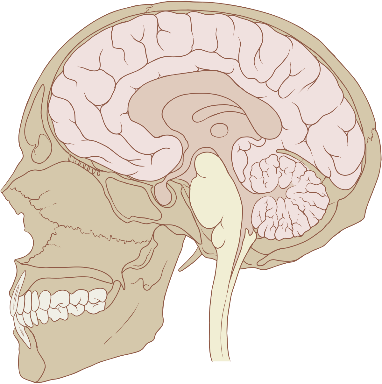 Smiselno poveži procese in dogodke s tistim delom možganov, ki  nadzoruje njihovo delovanje.                                                     ___ Dihanje                                                              ___ Hoja po vrviVeliki možgani                              ___ Bitje srca                                                              ___ Igranje tenisaMali možgani                                ___ Kašljanje                                                              ___ GovorMožgansko deblo                         ___ Okušanje                                                              ___ Spominjanje dogodkov, stvari                                                              ___ Računanje Obkrajno živčevje sprejema dražljaje iz okolja in posreduje sporočila iz osrednega živčevja do organov.Postavi v pravilno zaporedje (s številkami od 1 do 5):___ čutilna živčna vlakna___ osrednje živčevje___ dražljaj iz okolice___ gibanje mišice___ gibalna živčna vlaknaREFLEKSITudi hrbtenjača sprejema podatke o dražljajih in jih posreduje možganom. Včasih pa se odzovemo še preden pride sporočilo do možganov. Takšne reakcije imenujemo refleksi. To so nezavedni gibi, ki omogočajo hitro odzivanje na nevarne dražljaje iz okolja.Med spodaj naštetimi pojavi podčrtaj nezavedne – refleksne odzive telesa:brcanje žoge          naježevanje dlake              tipkanje po tipkovnici        zehanje         drgetanje         žvečenje hrane      dvig roke v pozdrav    odmik roke, ko se dotaknemo vroče ploščeRazišči kaj je SAMODEJNO ALI AVTONOMNO ŽIVČEVJE (Pri delu si pomagaj z učbenik str. 76 in svetovnim spletom.)Kaj pomeni, da živčevje deluje samodejno?Delitev samodejnega ali avtonomnega živčevja?Katere dele telesa oživčuje ta vrsta živčevja?Kako zaznamo delovanje samodejnega živčevja (Kaj povzroči v telesu)?POŠKODBE IN BOLEZNI ŽIVČEVJA (učbenik stran 77)Poškodba hrbtenjače pusti nepopravljive posledice. Od  mesta navzdol, kjer je hrbtenjača prekinjena, se sporočila ne prenašajo. Razmisli, kakšne bodo posledice, če se prekine na:vratnem delu:___________________________________ledvenem delu:__________________________________Naštej 4 stvari, ki lahko poškodujejo možgane. (Pomislite tudi na naravoslovni dan, ki ste ga imeli o Zasvojenosti.)______________________________________________________________________________________________________V tem letnem času so ugrizi klopov pogosti. Če je klop okužen, nam lahko povzroči  vnetje osrednjega živčevja. Ta bolezen se imenuje M_ _ _ _ _ _ _ _ _. Pred to virusno okužbo se lahko cepimo.Kadar premalo spimo, počivamo ali preveč delamo, se lahko pojavi stres. Kako se takrat počutimo?___________________________________________________Preberi v učbeniku str. 77, kaj je značilno za duševne bolezni (depresijo, shizofrenijo, bipolarno motnjo).O ostalih boleznih živčevja kot so: multipla skleroza, epilepsija, demenca, Parkinsonova bolezen…. pobrskaj še nekoliko po spletu.NALOGE MOŽGANOVDEL MOŽGANOVSo središče naše zavesti. Sprejemajo in obdelujejo dražljaje iz okolja.Usklajujejo gibe in skrbijo za ravnotežje.Centri za delovanje notranjih organov, nadzorujejo življenjsko pomembne funkcije.